Conselho Nacional Serra do Brasil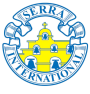 RESULTADO DO CENSO-SERRA  2019/2020    Comunidades Agregadas (Total) - Comunidades não/Agregadas.    -2-Conselho Nacional Serra do BrasilRESULTADO  DO CENSO-SERRA  2019/2020OBSERVAÇÕES FINAIS APURADAS NO CENSO: 1) - PELOS DADOS ACIMA, AS COMUNIDADES N/AGREGADAS AO SERRA INTERNACIONAL, ATINGEM O NÚMERO DE 79 COMUNIDADES, NUM TOTAL DE 1.192 MEMBROS, DOS QUAIS 90 CONTRIBUEM COM A MENSALIDADE AO SERRA NACIONAL E 49 ASSINARAM A REVISTA “O SERRA” NOS DOIS ULTIMOS ANOS.2) - NAS 109 COMUNIDADES AGREGADAS AO SERRA INTERNACIONAL EXISTEM  1.888 MEMBROS EM ATIVIDADE, SENDO QUE 775 CONTRIBUEM COM AS MENSALIDADES (41%) E 527 ASSINARAM  A REVISTA NOS ÚLTIMOS 2 ANOS.3)- O RESULTADO DO CENSO RETRATA FIELMENTE A SITUAÇÃO ENCONTRADA NOS 25 DISTRITOS DOS 10 REGIONAIS, CONFORME INFORMAÇÕES RECEBIDAS DE TODOS ELES, NO PERÍODO DE UM ANO DE PESQUISAS.  CONCLUSÃO: PODEMOS AFIRMAR COM CERTEZA QUE, SE A MAIORIA DOS MEMBROS FIZESSEM SUA CONTRIBUIÇÃO MENSAL NO VALOR MÍNIMO DE R$10,00 (DEZ REAIS) CADA UM, E SE DE FATO, MAIS DE 500 ASSINATURAS DA REVISTA FOSSEM RENOVADAS NESTE ANO DE 2020, O MOVIMENTO SERRA DO BRASIL NÃO TERIA PROBLEMAS FINANCEIROS P/ CUMPRIR COM SUAS NECESSIDADES, ENTRE AS QUAIS, A CONTRIBUIÇÃO SEMESTRAL AO SERRA INTERNACIONAL E, SEM DÚVIDA NENHUMA TORNARIA VIÁVEL E AUTOSUSTENTÁVEL, A CONTINUIDADE DA EDIÇÃO E DISTRIBUIÇÃO DE NOSSA REVISTA “O SERRA”.   Em, 20 de fevereiro de 2020._______________________________________- ROBERTO ABICALAFFE - Presidente   REGIONAL COMUNIDADES   MEMBROSCONTRIBUINTES    ASS. REVISTA       NORTE   Distrito 109            04           73              53           21   NORDESTE I   Distrito 54   Distrito 102          Totais            04            05            09           77            66         143             43             24             67           11           29           40NORDESTE II   Distrito 155            12      02                                     177    57             72   25           21     07      LESTE I    Distrito 59    Distrito 176         Totais            06            58      50            64      50           69         744    700         813    700              20             - 0 -              20           10           15      15           25      15     LESTE II    Distrito 104    Distrito 129    Distrito 164    Distrito 174             Totais             03             05             05             09      06             22      06                              49          101                           37         223    103         410    103              11              38              08              70    55               127   55            08           20           08           07       04           43       04       OESTE     Distrito 106     Distrito 161             Totais             04               04              08          109           89         198               23               41               64           14           13           27        SUL I      Distrito 52      Distrito 110      Distrito 112      Distrito 113            Totais             04               01              06     04             14     11             25     15           99           20           83    46         226   192         428   238             65             20             25   -0-             24   10           134   10             60    08             09             25    11             18    04           112    23        SUL II      Distrito 108      Distrito 114      Distrito 131      Distrito 139      Distrito 168          Totais             07    02             03             05    01             06    01             07    02             28    06          91               69        123    27        142    20        111    47        536    94             36   -0-             08                 59   -0-             57   -0-             19   -0-            179             27   -0-             11             51   -0-             54   -0-             20   -0-           163         SUL III     Distrito 115     Distrito 128     Distrito 134          Totais             04             05             02             11            50          102                 65          217              30              30              45             105             20             24              33             77          SUL IV     Distrito 107             05            85              44             46TOTAL GERAL           188  -  79  3.080 - 1192        865   -  90           576 -  49RESUMO DAS INFORMAÇÕES DO CENSO                                               Agregadas     N/Agregadas                   Totais    Nº DE COMUNIDADES : .....       109      +      79        =                 188            Nº DE MEMBROS: ...............    1.888     +  1.192     =                 3.080    Nº DE CONTRIBUINTES: .......... 775      +     90     =                     865    Nº DE ASSINANTES (Revista):..527       +    49     =                     576 